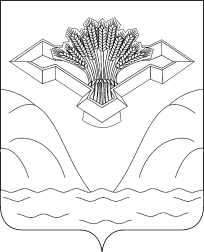 Российская  ФедерацияСамарская  областьСОБРАНИЕ  ПРЕДСТАВИТЕЛЕЙСЕЛЬСКОГО  ПОСЕЛЕНИЯ  НОВАЯ БИНАРАДКАМУНИЦИПАЛЬНОГО  РАЙОНА  СТАВРОПОЛЬСКИЙРЕШЕНИЕ 15 апреля 2016 года                                                                               №36
«Об исполнении бюджета сельского поселенияНовая Бинарадка  муниципального района Ставропольский  Самарской области за 2015 год»	Заслушав отчет «Об исполнении бюджета сельского поселения Новая Бинарадка муниципального района Ставропольский Самарской области за 2015 год».	Собрание Представителей  сельского поселения Новая Бинарадка муниципального района Ставропольский Самарской области  Р Е Ш И Л О:	1. Утвердить исполнение бюджета сельского поселения Новая Бинарадка муниципального района Ставропольский Самарской области за 2015 год:	по доходам в сумме	7 443 315 руб.  01коп.	по расходам в сумме	7 197 099 руб.  09 коп.	профицит в сумме	                              246 215руб.92 коп. 2. Утвердить доходы бюджета сельского поселения Новая Бинарадка муниципального района Ставропольский Самарской области за 2015 год в соответствии с приложением №1 к настоящему Решению.3. Утвердить расходы бюджета по ведомственной структуре расходов бюджета сельского поселения Новая Бинарадка муниципального района Ставропольский Самарской области за 2015 год в соответствии с приложением №2 к настоящему Решению.4. Утвердить расходы бюджета по разделам, подразделам, целевым статьям и видам расходов классификации расходов бюджета сельского поселения Новая Бинарадка муниципального района Ставропольский Самарской области за 2015 год в соответствии с приложением №3к настоящему Решению.5. Утвердить источники финансирования дефицита бюджета сельского поселения  Новая Бинарадка  муниципального района Ставропольский Самарской области за 2015 год в соответствии с Приложением №4к настоящему Решению.6. Настоящее Решение опубликовать в районной газете «Ставрополь-на-Волге».Председатель Собрания    Представителейсельского поселения Новая Бинарадка                                                В.М.БуяновГлава сельского поселения Новая Бинарадкамуниципального района СтавропольскийСамарской области                                                                               С.В.Мокеева	